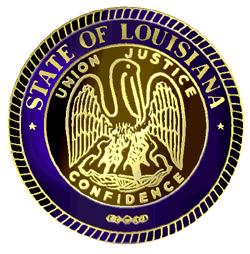 State of LouisianaDepartment of Health and HospitalsLouisiana Physical Therapy Board(337) 262-1043      FAX (337) 262-1054AGENDAJuly 18, 20125:30	Informal Conference Case #2012I018 Jerry Jones, Jr. Board Member6:30	Call Meeting to order6:35	June Board Meeting Minutes6:45	ReportsChairman’s ReportTreasurer’s ReportJune 2012 actual vs. budgetSecuritiesExecutive Director’s ReportExpiration of prov lic after exam failure7:00 	Meeting with Shirley Bryan, PTA7:30	Rules and Regulations Implementation IssuesResolutionACKNOWLEDGMENTS  CERTIFICATIONS IIPARTICIPATION  AGREEMENT8:00	New Business8:15	Legal8:30	Board Monthly Call Discussion8:45	Unfinished Business	Task Tracker	CorrespondenceTeaching ClassPT  PTA conferenceNathan Jeane.pdf9:15    Monitoring Disciplined Therapists Report9:30   Investigation Summary Reports (one-on-one meetings)10:00   Adjournment 